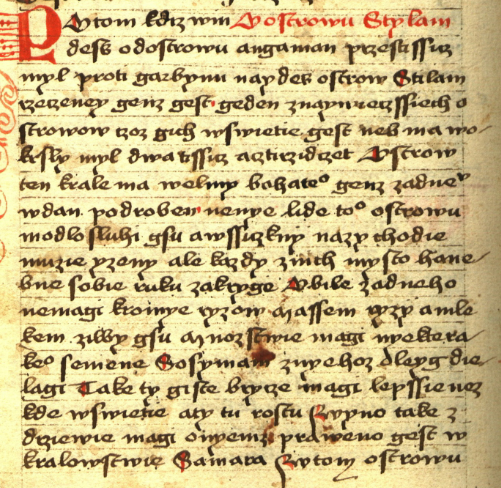 Marco Pollo: Milion (KNM III E 42, fol. 107v)O ostrovu StilamPřehled českých pravopisných systémů (do r. 1500)primitivní (princip: jeden grafém pro více fonémů)prodrahe naſſe zpazenie ſydom prodano Ipronaſſe uicupenie nazmirt prodano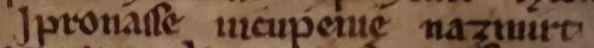 pro drahé naše spasenie Židóm prodáno i pro naše vykúpenie na smirt prodánospřežkový (princip: více grafémů pro jeden foném)staršíprsied zzwu zzmyrtyiu chwile hodne zzezwaw zzbor sacowzztwa zzwehopřěd svú smirťú chvíle hodné, sezvav [svatý Filip] sbor žákovstva svéhomladšíLiſka iednu biehagiczy, gieſti ſobie hledagiczy, vbieze do gednyech puſtekliška jednú běhajíci, jiesti sobě hledajíci, uběže do jedněch pústekdiakritický (princip: 1 grafém = 1 foném)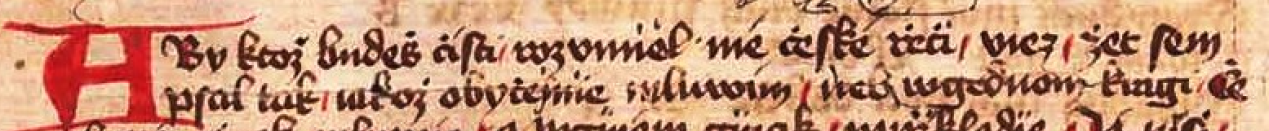 ABy ktoż budeṡ ċíſti / rozvmiel mé ċeſké ṙeċi / viez / żet ſem pſal tak / iakoż obyċeinie mluwím…Aby ktož budeš čísti, rozuměl mé české řeči, věz, žeť sem psal tak, jakož obyčejně mluvím…Další vývojová období (po r. 1500)jen „kosmetické“ úpravybratrský pravopis (tisky Jednoty bratrské)háček, ł [tvrdé l] (,,l s kličkou“), [ou] = au, ponechání spřežky ſſ pro [š], [í] = j, [j] = gŘekl také Bůh; Shromažďte se wody, kteréž ſau pod nebem, w mjsto gedno / a vkaž ſe…Řekl také Bůh: Shromaďtež se vody, kteréž sou pod nebem, v místo jedno a ukaž se…obrozenecké reformyoprava analogická (1809, Josef Dobrovský): psaní i/y po s, z podle etymologie a morfologické analogie, po c jen ioprava skladná (1843, Pavel Josef Šafařík): psaní í místo j v platnosti [í]psaní j místo g, y, i v platnosti [j]oprava „bezejmenná“ (poslední) psaní ou místo aupsaní v místo w